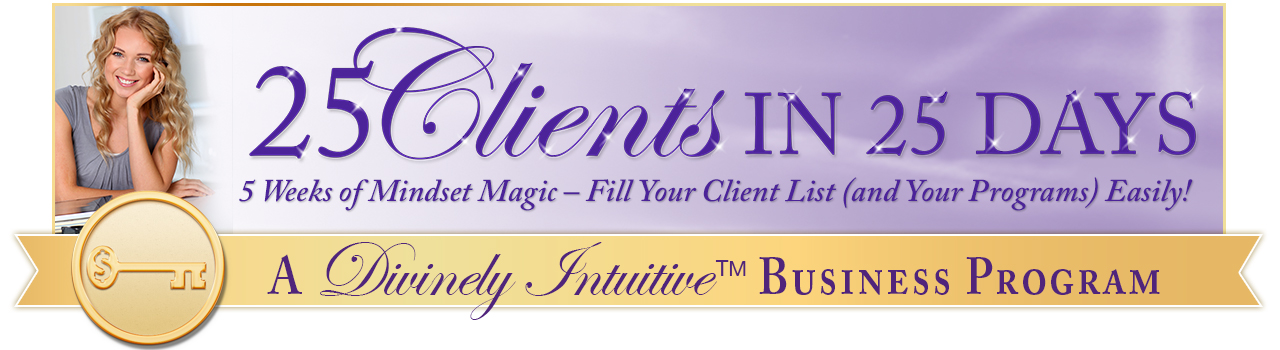 Your Divine Intention HandoutLet’s set our intention for the 25 Clients in 25 Days program!  Fill out the questions below, and then share your intention in the Facebook so everyone can support you and cheer you on.  What I intend to create during the 25 Clients in 25 Days is…The reason I want this is…I think I can’t have it because…I think I can have it because…Because I intend to create the above, I commit to be or do this during the 25 Clients in 25 Days program: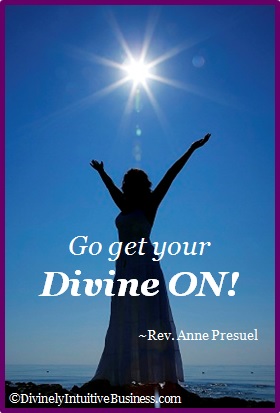 Divine hugs, AnneRev. Anne PresuelYour 6th Sense Guide to a 6-Figure BusinessDivinelyIntuitiveBusiness.com